Енергосервіс стає все більш популярним механізмом для підвищення енергоефективності бюджетних установ та економії на комунальних послугахЕнергосервіс полягає в тому, що енергоефективні заходи в будівлях бюджетних установ (шкіл, дитячих садочків, лікарень, університетів тощо) впроваджуються приватними інвесторами – енергосервісними компаніями (ЕСКО), а оплата здійснюється виключно за рахунок економії, досягнутої в результаті здійснення енергоефективних заходів.Наприклад, нещодавно Харківська міська рада прийняла рішення запровадити енергосервіс (ЕСКО) у школах №44, 91 і 68, а також гімназіях №46 і 82.За даними Харківської міськради, завдяки енергосервісу очікується заощаджувати на комунальних рахунках до 2 млн грн у рік. Як показує практика вже діючих договорів, серед найбільш затребуваних ЕСКО-проектів у бюджетних установах:- модернізація системи опалення;- встановлення ІТП з погодним регулювання та онлайн-моніторингом;- інші енергоефективні заходи.Незабаром планується оголосити тендери через Систему публічних електронних закупівель  «ProZorro»: https://prozorro.gov.ua.Загалом, енергосервіс набирає популярності: вже укладено понад 310 ЕСКО-контрактів вартістю більше 350 млн гривень. Проекти реалізуються у 18 регіонах країни.«Тож закликаю усі місцеві органи влади разом із  ЕСКО-інвесторами працювати на результат – комфортні та модернізовані школи, лікарні та інші бюджетні заклади!», - повідомив С.Савчук.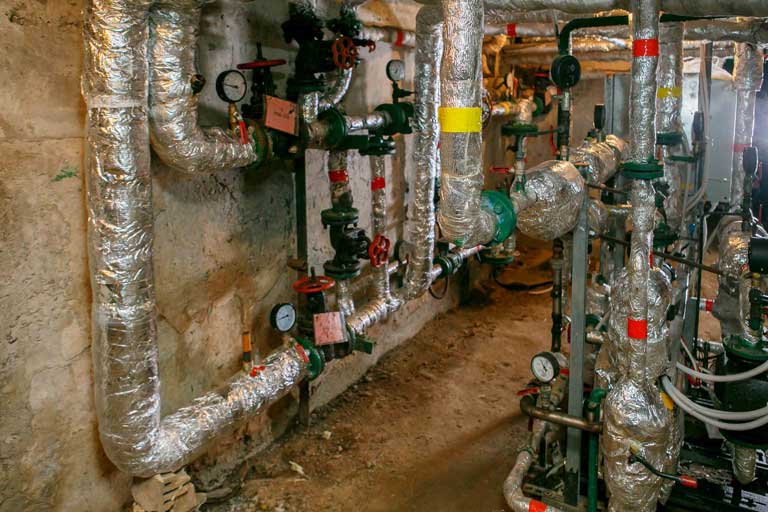 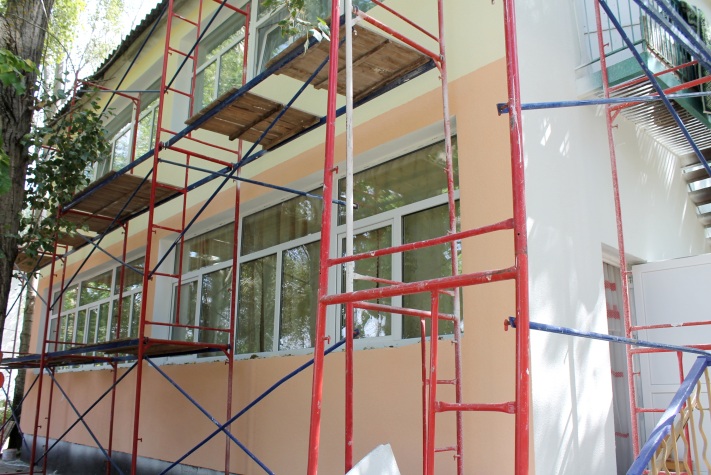 Більше інформації дізнавайтеся за посиланням: http://saee.gov.ua/uk/news/2922.Управління комунікації та зв’язків з громадськістю Держенергоефективності